Date Updated: June 9, 2022CURRICULUM VITAE 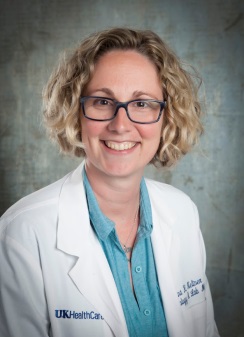 JANNA HACKETT NELTNER, MD					   Associate Professor, Clinical Title Series				Department of Pathology and Laboratory Medicine		   Division of Neuropathology					   University of Kentucky College of Medicine   UK HealthCareI. General InformationOffice Address	800 Rose Street, MS-155			Lexington, KY 40536		Email			jmhack0@uky.eduTelephone		(859) 323-1798Fax 			(859) 323-2094Professional LicensureKentucky State Medical Board10/2009-Present	#43133Board CertificationAmerican Board of Pathology 05/2010-Present	Diplomate, Anatomic and Clinical Pathology07/2012-Present	Diplomate, NeuropathologyResearch CertificationUniversity of Kentucky Collaborative Institutional Training Initiative03/2019-03/2022	Human Research Group 1 Biomedical Investigators and Key Personnel08/2020-08/2021	Responsible Conduct of Research11/2021-11/2024	Human Research Group 1 Biomedical Investigators and Key Personnel11/2021-11/2022	Responsible Conduct of ResearchII. EducationUndergraduate University of Kentucky			Lexington, KY08/1997—05/2001	Bachelors of Science, Chemistry, Summa Cum Lade			Honors ProgramProfessional/Graduate University of Kentucky College of Medicine 			Lexington, KY08/2001—05/2006	Doctor of Medicine			Post-Sophomore Pathology Student Fellowship (07/2003-06/2004)Post-Graduate University of Kentucky College of Medicine 			Lexington, KY07/2006-06/2010	Anatomic and Clinical Pathology Residency University of Kentucky College of Medicine 			Lexington, KY07/2010-06/2012	William R. Markesbery Neuropathology Fellowship Continuing04/2012	           	10th annual spring Stereology Short Course, Stereology Resource Center           		“Applications of Unbiased Stereology to Biological Systems”III. Professional Activities			University of KentuckyLexington, KY05/1999—05/2001     	Research Assistant for Dr. D. A Butterfield, Department of Chemistry, part-time05/2002—08/2002	Research Assistant for Dr. Sasha Rabchevsky, Department of Physiology, part-time IV. Academic AppointmentsFaculty University of KentuckyLexington, KY07/2012-06/2019        Assistant Professor of Pathology and Laboratory Medicine, Clinical Title Series, non-tenure-track, academic, full-time 07/2019-Present         Associate Professor of Pathology and Laboratory Medicine, Clinical Title Series, non-tenure-track, academic, full-timeV. Hospital/Clinical Appointments			University of Kentucky Department of PathologyLexington, KY07/2012-Present	Assistant/Associate Professor, full-time 			St. Claire Medical Center Department of PathologyMorehead, KY09-2012-Present	Pathologist, part-time			Veterans’ Affairs Medical Center Department of PathologyLexington, KY10/2020-Present	Pathologist, part-time (without compensation)VI. Consulting Activities National/International			Aperio Digital Pathology, Leica Biosystems			Buffalo Grove, IL12/2011—6/2015        Beta-tester (for cytoplasmic digital quantitation algorithm)VII.  Teaching ActivitiesUniversity Faculty 		University of Kentucky College of MedicineLexington, KY07/2006—06/2010      PAT 823/Pathology/Small Group instructor 07/2010—12/2011     	Neurology Clinicopathologic Conference (monthly)07/2010—Present     	Neuropathology Conference for Neurosurgery residents (monthly)07/2012—Present	MD817 Neurosciences Course (5 hours: CNS tumors, CNS peds and demyelinating disease, CNS infections, and Stroke)07/2012—Present	Retrieval Practice Initiative, Pathology residency curriculum (topics include: three week neuropathology block; vulvovaginal pathology; endometrial lesions; normal histology lecture series; rapid fire reviews in lung, CNS, and GYN; pituitary; multiple slide conferences)04/2020—Present	Eye Pathology Signout, Ophthalmology residents (weekly)07/2020—Present	Eye Pathology Conference for Ophthalmology residents (monthly)University of Kentucky College of DentistryLexington, KY10/2009—10/2011     	OPT 820/General Pathology College of Dentistry/multiple lectures07/2018—06/2019     	OPT 820/General Pathology College of Dentistry/multiple lecturesVIII.  Advising ActivitiesMedical Student AdvisingUniversity of Kentucky College of MedicineLexington, KY07/2018-Present	Faculty Mentor, People of Pathology interest group (POP)08/2020		UK Virtual Residency Fair: Pathology Breakout Session08/2020		M1 Mentor (Alex Stanback), 4 hours11/2020		M2 Mentor (Kalee Rusnak), 1 hour04/2021		Alabama College of Osteopathic Medicine Virtual Residency Expo (3 hours)04/2021		M1 Mentor (Melissa Murphy), 1 hour04/2021		UK Matchworks, 1 hour09/2021		Potential UKCOM Applicant (Ivory), 1 hour03/2022		M3 Mentor (Tony Nesta), 1 hour06/2022		Undergraduate mentor (Ivory Simon-Okube), 1 hourResident AdvisingUniversity of Kentucky College of MedicineLexington, KY07/2012-06/2017	Associate Program Director, Anatomic and Clinical Pathology Residency07/2017-Present	Program Director, Anatomic and Clinical Pathology Residency			Involves extensive career mentoring and curriculum management over 16+ anatomic and clinical pathology residents each yearFellow AdvisingUniversity of Kentucky College of MedicineLexington, KY07/2016-Present	Fellowship Director, William R. Makesbery Neuropathology Fellowship			Involves extensive career mentoring and curriculum management over 1 neuropathology fellow each yearDr. Vanessa Smith (AP/NP, graduated 06/2017)Dr. Filip Garrett (NP, 07/2019-06/2021)Faculty AdvisingUniversity of Kentucky College of MedicineLexington, KY07/2018-06/2019	Junior faculty mentoring: Dr. Rachel Stewart04/2019-Present	Junior faculty mentoring: Dr. Bob McDonald (APD)IX.  Administrative Activities and University ServiceCollegeUniversity of Kentucky College of MedicineLexington, KYAdministration & Clinical Operations09/2020—present	Roles (Member), UK Faculty CouncilEducation and Research07/2016—present	Roles (Member 2016-2020, Associate chair 2020-present) UK College of Medicine Admissions committeeInvolves extensive application review and interviewing of potential medical school applicants to the UKCOM.  Additional involvement includes being a member of the screening subcommittee (07/2018-present), where additional pre-screening of UKCOM applications that fall into the “gray” area of admissions criteria.08/2021—10/2021	Roles (Member), UKCOM ACGME Institutional Self Study WorkgroupMedical Center University of Kentucky College of MedicineLexington, KYAdministration & Clinical Operations07/2012—present	Role (Member), Neuro-oncology Tumor BoardCovers the neuropathology presentation of all CNS tumors presented at the interdisciplinary tumor board07/2012—present	Role (Member, Backup), Gynecology-Oncology Tumor BoardServes as the backup for the primary pathologist to present all GYN tumors presented at the interdisciplinary tumor board09/2020—present	Role (Member), Statewide Pediatric Molecular Neuro-oncology Tumor BoardCovers the neuropathology presentation of all UK pediatric tumors presented at the multi-institutional interdisciplinary tumor boardEducation and Research07/2012—present	Role (Member), Graduate Medical Education Committee11/2013—present	Role (Member 2013-2018; co-chair 2018-present), Compliance Subcommittee (GME)Involves extensive oversight of all ACGME accredited residency and fellowship programs, including special investigative reviews, new program applications, and resident complement increases.  07/2012—present 	Role (Member) Neuropathology Core, NIA-funded P30 University of Kentucky Alzheimer Disease CenterInvolves microscopic examination and reporting of all Sanders Brown autopsies performed, as well as presenting the findings at the monthly clinicopathologic correlation conference.DepartmentUniversity of Kentucky Pathology and Laboratory MedicineLexington, KYEducation & Research07/2012—present 	Role (Member), Clinical Competency Committee/Resident Oversight Committee (AP/CP residency)Evaluates 16 residents every six months on their academic and professional growth07/2012—present	Role (Member), APCP Program Evaluation CommitteeEvaluates the pathology residency program every year, based on internal and national surveys and other feedback.07/2012—present 	Role (Member), Clinical Competency Committee/Resident Oversight Committee (Neuropathology Fellowship)Evaluates the neuropathology fellow every six months on their academic and professional growth07/2012—present	Role (Member), NP Program Evaluation CommitteeEvaluates the neuropathology program every year, based on internal and national surveys and other feedback.07/2018—present	Role (Member), Educational CommitteeInitiates and oversees pathology residency curriculum to ensure a quality educational experience for our trainee (meets weekly).		X.  Special AssignmentsNational/InternationalAccreditation Council for Graduate Medical Education Chicago, IL11/2017—05/2019	Role (member), ACGME Pathology Milestones 2.0 Work GroupJoined a small group of program directors and updated the Pathology Residency Milestones, a grading scheme used across all pathology residencies to objectively rate residents throughout their residency.12/2018—05/2020	Role (member), ACGME Neuropathology Fellowship Milestones 2.0 Work GroupJoined a small group of fellowship directors and updated the Neuropathology Fellowship Milestones, a grading scheme used across all pathology fellowships to objectively rate fellows throughout their training.XI. Honors and AwardsMedical School Scholarships and Awards08/2001—05/2006	Beale Academic Scholarship (4 year academic scholarship, University of Kentucky College of Medicine)08/2001		Wright Recruitment Scholarship 04/2006		Induction into Alpha Omega Alpha Honor Society, University of Kentucky05/2006		Graduated from UK College of Medicine ranked 3rd in classResidency/Fellowship Awards01/2011		Elected Fellow, College of American Pathologists06/2011	Moore Award Honorable Mention for Paper with Best Clinicopathologic Correlation, American Association of Neuropathologists annual conferenceFaculty Awards06/2018		Neuropathology Teaching Award, Department of Neurosurgery06/2019		Neuropathology Teaching Award, Department of Neurosurgery06/2021		Outstanding Teaching Award, Residents of the Department of Ophthalmology XII.  Professional Activities, Public Service, And Professional DevelopmentMemberships07/2006—present	Member, College of American Pathologists07/2006—present	Member, United States & Canadian Academy of Pathology10/2011—present	Member, American Association of Neuropathologists10/2011—12/2015	Member, Digital Pathology Association02/2012—12/2015	Member, Association for Pathology InformaticsProfessional DevelopmentAmerican Association of Neuropathologists06/2015		Annual Meeting, Denver, CO 06/2020		Annual Meeting, Virtual, 23.25 CMEs06/2022		Annual Meeting, Virtual, CMEs pendingKentucky Society for Pathologists05/2016		Annual Meeting, Equus Run, KY, 3 CMEs05/2018		Annual Meeting, Equus Run, KY, 3 CMEs05/2019		Annual Meeting, Equus Run, KY, 3 CMEsContemporary Topics in Surgical Pathology (St. Thomas Health)10/2016		Subspecialty session (GYN),  Nashville, TN, 5.25 CMEsHarvard Medical School06/2018		Common Challenges in GYN and OB Pathology, Boston MA, 10.75 CMEsAssociation of Pathology Chairs/Residency Program Directors Section 07/2018		Annual Meeting, San Diego, CA,  9.75 CMEs07/2020		Annual Meeting, Virtual,  11.75 CMEs07/2021		Annual Meeting, Virtual,  14 CMEsAmerican Society for Clinical Pathology12/2019		ABPath CertLink, 5 CMEsUnited States and Canadian Academy of Pathology  03/2020-05/2020	Subspecialty Virtual Long Courses, 23.75 CMEs03/2021		Virtual Annual MeetingCollege of American Pathologists1/2019-Present	PIPW Courses (4 per year, 10 CMEs each)10/2020		Annual Meeting, VirtualXIII.  Speaking EngagementsLocalUniversity of Kentucky Pathology and Laboratory MedicineLexington, KY10/2010		Center for Muscle yearly retreat: “Muscle Biopsy Overview”04/2019		GMEC Meeting: “Annual Program Evaluation Example: Pathology”08/2020		Faculty Development (Pathology Faculty Meeting): “ACGME Milestones”09/2020		Pathology Grand Rounds: “Neltner Initiative Retrieval Practice”04/2021	Office of Faculty Development: “Effective Adult Learning: UK Pathology Departments’  Foray into Retrieval Practice”06/2022	Ophthalmology Grand Rounds: “Ocular Pathology: Molecular Updates”NationalAmerican Association for Neuropathologists06/2011	Annual conference platform presentation: “Pathologic examination of hippocampal sclerosis (N=106 cases and 1,004 controls) in the aging population.”06/2011	Annual Diagnostic Slide Session: “Lymphomatosis cerebri presenting as Parkinson’s Disease”National Institute for Health10/2020	Faculty Development Lecture: “Effective Adult Learning: The University of Kentucky’s Foray into Retrieval Practice”XIV.  Research and Intellectual ContributionsA. PublicationsPeer-Reviewed Original Research in Professional, Scientific or Educational JournalsLauderback, C.M.; Breier, A.M.; Hackett, J.M.; Varadarajan, S.; Goodlett-Mercer, J.; Butterfield. D.A.  “The Pyrrolopyrimidine U101033E is a Potent Free Radical Scavenger and Prevents Fe(II)-Induced Lipid Peroxidation in Synaptosomal Membranes.” Bioch. Biophys. Acta, 2000, 1501, 149-161.Lauderback, C.M.; Hackett, J.M.; Keller, J.N.; Varadarajan, S.; Szweda, L.I.; Kindy, M.S.; Markesbery, W.R.; Butterfield. D.A.  “Vulnerability of synaptosomes from ApoE Knock-Out Mice to Structural and Oxidative Modifications Induced by Aβ(1-42): Implications for Alzheimer’s Disease.  Biochem., 2001, 40, 2548-2554.Lauderback, C.M.; Hackett, J.M.; Huang, F.F.; Keller, J.N.; Szweda, L.I., Markesbery, W.R.; Butterfield. D.A.  “The Glial Glutamate Transporter, GLT-1, Is Oxidatively Modified by 4-hydroxy-2-nonenal in the Alzheimer’s Disease Brain: the Role of Aβ(1-42).”  J. Neurochem.  2001, 78, 413-416.Lauderback, C.M.; Kanski, J.; Hackett, J.M.; Maeda, N.; Kindy, M.S.; Butterfield. D.A. “Apolipoprotein E Modulates Alzheimer’s Aβ(1-42)-Induced Oxidative Damage to Synaptosomes in an Allele-Specific Manner.”  Brain Res., 2002, 924, 90-97.Lauderback, C.M.; Drake, J.; Zhou, D.; Hackett, JM; Castegna, A; Kanski, J; Tsoras, M.; Varadarajan, S.; Butterfield, DA.  “Derivatives of Xanthic Acid are Novel Antioxidants: Applications to Synaptosomes”.  Free Rad. Res.  2003, 37(4), 355-365.Nelson, Peter T., Head, Elizabeth, Schmitt, Frederick A., Davis, Paulina R., Neltner, Janna H., Jicha, Gregory A., Abner, Erin L., Smith, Charles D., Van Eldik, Linda J., Kryscio, Richard J., Scheff, Stephen W. “Alzheimer's disease is not "brain aging": neuropathological, genetic, and epidemiological human studies.” Acta Neuropathologica. 2011,  May;121(5):571-87.Abner, Erin L., Kryscio, Richard J., Schmitt, Frederick A., SantaCruz, Karen S., Jicha, Gregory A., Lin, Yushun, Neltner, Janna H., Smith, Charles D.,  Van Eldik, Linda J., Nelson, Peter T. “End-stage” neurofibrillary tangle pathology in preclinical Alzheimer’s disease—fact or fiction? J. Alz. Dis. 2011, Jan 1;25(3):445-53.Nelson, P.; Schmitt, F.; Lin, Y.; Abner, E.; Jicha, G.; Patel, E.; Thomason, Paula; Neltner, J.; Smith, C.; Santacruz, K.; Poon, L.; Sonnen, J.; Green, R.; Gearing, M.; Woodard, J.; Van Eldik, L.; Kryscio, R..  “Hippocampal Sclerosis in advanced age: clinical and pathologic features in 106 cases.”  Brain, 2011, 134:1506-1518.Abner, E. L., R. J. Kryscio, Schmitt, FA; Santacruz, KS; Jicha, GA; Lin, Y; Neltner, JM; Smith, CD; Van Eldik, LJ, Nelson, PT. "End-stage" neurofibrillary tangle pathology in preclinical Alzheimer's disease: fact or fiction?" J Alzheimers Dis. 2011, 25(3): 445-453. Diaz-Guzman, Enrique; Neltner, Janna; Hoopes, Charles.  “Organ Donation and Moyamoya syndrome.” Letter, Amer J Transplantation, 2012 May;12(5):1353-5. Tsuang, Debby; Leverenz, James B; Galasko, Doug, Hamilton, Ronald; Kaye, Jeffrey; Lopez, Oscar; Trojanowski, John Q.; Clark, Christopher, Masliah, Eliezer, Larson, Eric; Crane, Paul; Kukull, Walter; Yearout, Dora; Huston, Haley; Fritts-Penniman, Allison; Kramer, Patricia; Woltjer, Randy; Neltner, Janna; Nelson, Peter; Mata, Ignacio; Snappinn, Katherine; Edwards, Karen L.; Schellendberg, Gerard; Montine, Thomas; Zabetian, Cyrus.  “GBA mutations increase risk for Lewy body disease with and without Alzheimer’s disease pathology.”  Neurology. 2012 Nov 6;79(19):1944-1950. Bachstetter, Adam D;  Norris, Christopher M; Sompol, Pradoldej; Wilcock, Donna M; Goulding, Danielle; Neltner, Janna H; St Clair, Daret; Watterson, D Martin; Van Eldik, Linda J.  “Early stage drug treatment that normalizes proinflammatory cytokine production attenuates synaptic dysfunction in a mouse model that exhibits age-dependent progression of Alzheimer's disease-related pathology.” J Neurosci, 2012 Jul 25;32(30):10201-10.Neltner, Janna;  Abner, Erin; Schmitt, Frederick; Dension, Stephanie; Anderson, Sonya; Nelson, Peter T. "Digital Pathology and Image Analysis for Robust High-Throughput Quantitative Assessment of Alzheimer Disease Neuropathologic Changes." J Neuropathol Exp Neurol, 2012 Dec; 71(12):1075-85.Tsuang D, Leverenz JB, Lopez OL, Hamilton RL, Bennett DA, Schneider JA, Buchman AS, Larson EB, Crane PK, Kaye JA, Kramer P, Woltjer R, Trojanowski JQ, Weintraub D, Chen-Plotkin AS, Irwin DJ, Rick J, Schellenberg GD, Watson GS, Kukull W, Nelson PT, Jicha GA, Neltner JH, Galasko D, Masliah E, Quinn JF, Chung KA, Yearout D, Mata IF, Wan JY, Edwards KL, Montine TJ, Zabetian CP. “APOE ε4 increases risk for dementia in pure synucleinopathies. JAMA Neurol. 2013 Feb;70(2):223-8. Neltner, J and Horbinski, C.  “A 29 year old woman with mental status changes.” Brain Pathol. 2013 Jul;23(4):479-82. Nelson PT, Smith CD, Abner EL, Wilfred BJ, Wang WX, Neltner JH, Baker M, Fardo DW, Kryscio RJ, Scheff SW, Jicha GA, Jellinger KA, Van Eldik LJ, Schmitt FA.  “Hippocampal sclerosis of aging, a prevalent and high-morbidity brain disease.” Acta Neuropathol. 2013 Aug;126(2):161-77. Neltner, Janna; Abner, Erin; Baker, S; et. al.  “Arteriolosclerosis that affects multiple brain regions is linked to hippocampal sclerosis of ageing.” Brain. 2013 Nov 21. [Epub ahead of print]Gilbert, MR, Liu, Y; Neltner, J, et al. “Autophagy and oxidative stress in gliomas with IDH1 mutations.” Acta Neuropathol. February 2014, Volume 127 (2) 221-233.Fiore, LS, Ganguly, SS, Sledziona, J, Cibull, ML, Wang C, Richards, DL, Neltner, JM, et al.  “c-Abl and Arg induce cathepsin-mediated lysosomal degradation of the NM23-H1 metastasis suppressor in invasive cancer.” Oncogene. 2014 Sep 4;33(36):4508-20.Zaytseva YY, Elliott VA, Rychahou P, Mustain WC, Kim JT, Valentino J, Gao T, O'Connor KL, Neltner JM, Lee EY, Weiss HL, Evers BM. “Cancer cell-associated fatty acid synthase activates endothelial cells and promotes angiogenesis in colorectal cancer.” Carcinogenesis. 2014 Jun;35(6):1341-51.Xing F, Su H, Neltner J, Yang L. “Automatic ki-67 counting using robust cell detection and online dictionary learning.” IEEE Trans Biomed Eng. 2014 Mar;61(3):859-70. Wang WX, Danaher RJ, Miller CS, Berger JR, Nubia VG, Wilfred BS, Neltner JH, Norris CM, Nelson PT.  “Expression of miR-15/107 family microRNAs in human tissues and cultured rat brain cells.”  Genomics Proteomics Bioinformatics. 2014 Feb;12(1):19-30. Scheff SW, Neltner JH, Nelson PT. “Is synaptic loss a unique hallmark of Alzheimer's disease?”  Biochem Pharmacol. 2014 Apr 15;88(4):517-528. Nelson PT, Estus S, Abner EL, Parikh I, Malik M, Neltner JH, et al.  “ABCC9 gene polymorphism is associated with hippocampal sclerosis of aging pathology.”  Acta Neuropathol. 2014 Jun;127(6):825-43. Hale JS, Otvos B, Sinyuk M, Alvarado AG, Hitomi M, Stoltz K, Wu Q, Flavahan W, Levison B, Johansen ML, Schmitt D, Neltner JM, et al. “Cancer stem cell-specific scavenger receptor 36 drives glioblastoma progression.”  Stem Cells. 2014 Jul;32(7):1746-58. Crary JF, Trojanowski JQ, Schneider JA, Abisambra JF, Abner EL, Alafuzoff I, Arnold SE, Attems J, Beach TG, Bigio EH, Cairns NJ, Dickson DW, Gearing M, Grinberg LT, Hof PR, Hyman BT, Jellinger K, Jicha GA, Kovacs GG, Knopman DS, Kofler J, Kukull WA, Mackenzie IR, Masliah E, McKee A, Montine TJ, Murray ME, Neltner JH, et. al. “Primary age-related tauopathy (PART): a common pathology associated with human aging. Acta Neuropathol. 2014 Dec;128(6):755-66. Attems J, Neltner JH, Nelson PT. Quantitative neuropathological assessment to investigate cerebral multi-morbidity. Alzheimers Res Ther. 2014 Nov 28;6(9):85. eCollection 2014.Berger JR, Neltner J, Smith C, Cambi F. “Posterior reversible encephalopathy syndrome masquerading as progressive multifocal leukoencephalopathy in rituximab treated neuromyelitis optica. Mult Scler Relat Disord. 2014 Nov;3(6):728-31. Bachstetter AD, Van Eldik LJ, Schmitt FA, Neltner JH, Ighodaro EI, et al “Disease-related microglia heterogeneity in thehippocampus of Alzheimer’s disease, dementia with Lewy bodies, and hippocampal sclerosis ofaging.” Acta Neuropathologica Communications (2015) 3:32 Hance JM, Harris JW, Vilchez V, Tzeng CW, Maynard E, Gedaly R, Shah MB, Neltner J. Hepatobiliary mucinous cystadenoma resulting in biliary obstruction. Am Surg. 2015 Jun;81(6):E238-9. Yu T, Chen X, Zhang W, Liu J, Avdiushko R, Napier DL, Liu AX, Neltner JM, Wang C, Cohen D, Liu C. KLF4 regulates adult lung tumor-initiating cells and represses K-Ras-mediated lung cancer. Cell Death Differ. 2016 Feb;23(2):207-15Ighodaro ET, Jicha GA, Schmitt FA, Neltner JH, Abner EL, Kryscio RJ, Smith CD, Duplessis T, Anderson S, Patel E, Bachstetter A, Van Eldik LJ, Nelson PT. Hippocampal Sclerosis of Aging Can Be Segmental: Two Cases and Review of the Literature. J Neuropathol Exp Neurol. 2015 Jul;74(7):642-52. Hensley P, Hilal T, Neltner J, Kumar B. Maintaining sharp focus on a grainy film: miliary pattern in an elderly woman with acute respiratory failure. BMJ Case Rep. 2015 Jul 22; 2015Neltner JH, Abner EL, Jicha GA et al.  “Brain pathologies in extreme old age.” Neurobiol Aging. 2016 Jan; 37:1-11. Ighodaro E, Abner EL, et al “Risk Factors and Global Cognitive Status Related to Brain Arteriolosclerosis in Elderly Individuals.” J Cereb Blood Flow Metab. 2016 Jan 6. pii: 0271678X15621574. Nelson PT, Trojanowski JQ, Abner EL, Al-Janabi OM, Jicha GA, Schmitt FA, Smith CD, Fardo DW, Wang WX, Kryscio RJ, Neltner JH, Kukull WA, Cykowski MD, Van Eldik LJ, Ighodaro ET."New Old Pathologies": AD, PART, and Cerebral Age-Related TDP-43 With Sclerosis (CARTS).  J Neuropathol Exp Neurol. 2016 Jun;75(6):482-98. doi: 10.1093/jnen/nlw033. Epub 2016 May 21. Review.Bachstetter AD, Ighodaro ET, Hassoun Y, Aldeiri D, Neltner JH, Patel E, Abner EL, Nelson PT. “Rod-shaped microglia morphology is associated with aging in 2 human autopsy series.” Neurobiol Aging. 2017 Apr;52:98-105. doi: 10.1016/j.neurobiolaging.2016.12.028. Epub 2017 Jan 5. Berger JR, Miller CS, Danaher RJ, Doyle K, Simon KJ, Norton E, Gorelik L, Cahir-McFarland E, Singhal D, Hack N, Owens JR, Nelson PT, Neltner JH. “Distribution and Quantity of Sites of John Cunningham Virus Persistence in Immunologically Healthy Patients: Correlation With John Cunningham Virus Antibody and Urine John Cunningham Virus DNA.  JAMA Neurol. 2017 Feb 27. doi: 10.1001/jamaneurol.2016.5537. [Epub ahead of print] Kovacs GG, Xie SX, Lee EB, Robinson JL, Caswell C, Irwin DJ, Toledo JB, Johnson VE, Smith DH, Alafuzoff I, Attems J, Bencze J, Bieniek KF, Bigio EH, Bodi I, Budka H, Dickson DW, Dugger BN, Duyckaerts C, Ferrer I, Forrest SL, Gelpi E, Gentleman SM, Giaccone G, Grinberg LT, Halliday GM, Hatanpaa KJ, Hof PR, Hofer M, Hortobágyi T, Ironside JW, King A, Kofler J, Kövari E, Kril JJ, Love S, Mackenzie IR, Mao Q, Matej R, McLean C, Munoz DG, Murray ME, Neltner J, Nelson PT, Ritchie D, Rodriguez RD, Rohan Z, Rozemuller A, Sakai K, Schultz C, Seilhean D, Smith V, Tacik P, Takahashi H, Takao M, Rudolf Thal D, Weis S, Wharton SB, White CL 3rd, Woulfe JM, Yamada M, Trojanowski JQ. Multisite Assessment of Aging-Related Tau Astrogliopathy (ARTAG). J Neuropathol Exp Neurol. 2017 Jul 1;76(7):605-619. doi: 10.1093/jnen/nlx041.Tulloch J, Leong L, Chen S, Keene CD, Millard SP, Shutes-David A, Lopez OL, Kofler J, Kaye JA, Woltjer R, Nelson PT, Neltner JH, Jicha GA, Galasko D, Masliah E, Leverenz JB, Yu CE, Tsuang D. APOE DNA methylation is altered in Lewy body dementia. Alzheimers Dement. 2018 Mar 12. pii: S1552-5260(18)30047-5. doi:10.1016/j.jalz.2018.02.005. [Epub ahead of print] Abner EL, Neltner JH, Jicha GA, Patel E, Anderson SL, Wilcock DM, Van Eldik LJ, Nelson PT. Diffuse Amyloid-β Plaques, Neurofibrillary Tangles, and the Impact of APOE in Elderly Persons' Brains Lacking Neuritic Amyloid Plaques. J Alzheimers Dis. 2018;64(4):1307-1324. doi: 10.3233/JAD-180514.Primary central nervous system tumor treatment and survival in the United States, 2004-2015. Garcia CR, Slone SA, Dolecek TA, Huang B, Neltner JH, Villano JL. J Neurooncol. 2019 Aug;144(1):179-191. doi: 10.1007/s11060-019-03218-8. Epub 2019 Jun 28. PMID: 31254264Initial management of meningiomas: Analysis of the National Cancer Database. Garcia CR, Slone SA, Chau M, Neltner JH, Pittman T, Villano JL.Cancer Epidemiol. 2019 Jun;60:16-22. doi: 10.1016/j.canep.2019.02.018. Epub 2019 Mar 14. PMID: 30878798High-grade neuroepithelial tumor with BCOR exon 15 internal tandem duplication-a comprehensive clinical, radiographic, pathologic, and genomic analysis.  Ferris SP, Velazquez Vega J, Aboian M, Lee JC, Van Ziffle J, Onodera C, Grenert JP, Saunders T, Chen YY, Banerjee A, Kline CN, Gupta N, Raffel C, Samuel D, Ruiz-Diaz I, Magaki S, Wilson D, Neltner J, Al-Hajri Z, Phillips JJ, Pekmezci M, Bollen AW, Tihan T, Schniederjan M, Cha S, Perry A, Solomon DA.Brain Pathol. 2020 Jan;30(1):46-62. doi: 10.1111/bpa.12747. Epub 2019 Jun 10. PMID: 31104347Alzheimer Disease Pathology-Associated Polymorphism in a Complex Variable Number of Tandem Repeat Region Within the MUC6 Gene, Near the AP2A2 Gene.  Katsumata Y, Fardo DW, Bachstetter AD, Artiushin SC, Wang WX, Wei A, Brzezinski LJ, Nelson BG, Huang Q, Abner EL, Anderson S, Patel I, Shaw BC, Price DA, Niedowicz DM, Wilcock DW, Jicha GA, Neltner JH, Van Eldik LJ, Estus S, Nelson PT.J Neuropathol Exp Neurol. 2020 Jan 1;79(1):3-21. doi: 10.1093/jnen/nlz116. PMID: 31748784Propofol-Related Infusion Syndrome in a Pediatric Patient With Intracerebral Hemorrhage. Sokola MS, O'Connor KF, Sokola BS, Miller B, Neltner JH, Khan G.Neurol Clin Pract. 2021 Oct;11(5):e742-e743. doi: 10.1212/CPJ.0000000000000955.Rheumatoid meningitis: A case report and review of the literature. Qin Z, Kim J, Valencia D, Hamoodi L, Neltner J, Sizemore T, Lightfoot R Jr.Neurol Clin Pract. 2020 Feb;10(1):73-83. doi: 10.1212/CPJ.0000000000000678.PMID: 32190423 Review. PMID 32190423Dystrophic microglia are associated with neurodegenerative disease and not healthy aging in the human brain.  Shahidehpour RK, Higdon RE, Crawford NG, Neltner JH, Ighodaro ET, Patel E, Price D, Nelson PT, Bachstetter AD.Neurobiol Aging. 2021 Mar;99:19-27. PMID: 33422891 doi:10.1016/j.neurobiolaging.2020.12.003. Epub 2021 Jan 7. Levering adult learning principles into a residency core curriculum. Neltner J, Bocklage T.Cancer Cytopathol. 2021 Mar 19. doi: 10.1002/cncy.22418. Online ahead of print.PMID: 33739608 Examining the association between blood-based biomarkers and human post mortem neuropathology in the University of Kentucky Alzheimer's Disease Research Center autopsy cohort. Winder Z, Sudduth TL, Anderson S, Patel E, Neltner J, Martin BJ, Snyder KE, Abner EL, Jicha GA, Nelson PT, Wilcock DM.Alzheimers Dement. 2022 Mar 10. doi: 10.1002/alz.12639. Online ahead of print.Frequency of LATE neuropathologic change across the spectrum of Alzheimer's disease neuropathology: combined data from 13 community-based or population-based autopsy cohorts. Nelson PT, Brayne C, Flanagan ME, Abner EL, Agrawal S, Attems J, Castellani RJ, Corrada MM, Cykowski MD, Di J, Dickson DW, Dugger BN, Ervin JF, Fleming J, Graff-Radford J, Grinberg LT, Hokkanen SRK, Hunter S, Kapasi A, Kawas CH, Keage HAD, Keene CD, Kero M, Knopman DS, Kouri N, Kovacs GG, Labuzan SA, Larson EB, Latimer CS, Leite REP, Matchett BJ, Matthews FE, Merrick R, Montine TJ, Murray ME, Myllykangas L, Nag S, Nelson RS, Neltner JH, Nguyen AT, Petersen RC, Polvikoski T, Reichard RR, Rodriguez RD, Suemoto CK, Wang SJ, Wharton SB, White L, Schneider JA.Acta Neuropathol. 2022 Jul;144(1):27-44. doi: 10.1007/s00401-022-02444-1. Epub 2022 Jun 13.PMID: 35697880Propofol-Related Infusion Syndrome in a Pediatric Patient With Intracerebral Hemorrhage. Sokola MS, O'Connor KF, Sokola BS, Miller B, Neltner JH, Khan G.Neurol Clin Pract. 2021 Oct;11(5):e742-e743. doi: 10.1212/CPJ.0000000000000955.PMID: 34840895B.  Abstract Presentations National/International MeetingsPena, E.; Neltner, J.  “A Look at "Unrelated to Transfusion" Transfusion Reaction Investigations” AABB Abstract 2007, Abstract #931, Sequence # SP 215. [accepted]Neltner, Janna; Schmitt, Frederick; Lin, Yushun; Abner, Erin; Jicha, Gregory; Patel, Ela; Thomason, Paula; Smith, Charles; Santacruz, Karen; Poon, Leonard; Green, Robert; Gearing, Marla; Woodard, John; Van Eldik, Linda; Kryscio, Richard; and Nelson, Peter. “Pathologic examination of hippocampal sclerosis (N=106 cases and 1,004 controls) in the aging population.” AANP Abstract #122, 2011. [accepted]Neltner, J; Denison, SK; Patel, E; Anderson, S; Nelson, PT.  “High-throughput quantitation of Alzheimer’s Disease neuropathologic changes via digital pathology and image analysis.” 2012 Alzheimer’s Association International Conference [Proposal # 32173; Poster #P1-308]Neltner, J; Denison, SK; Patel, E; Anderson, S; Nelson, PT.  “The Use of Digital Pathology and Image Analysis to Rapidly Quantitate Alzheimer’s Disease Neuropathologic Changes.” 2012 AANP annual meeting [Poster #66]Nelson, P; Neltner, J. “In Alzheimer’s Disease, Braak Stages V and VI Differ Considerably from Each Other.” 2012 AANP annual meeting [Platform #28]Walsh, M; Xing, F; Neltner, J; Yang, L; Horbinski, C. “Pilot Study of Digital Image Analysis as a Way to Predict Likelihood of 1p/19q Codeletion in diffuse gliomas.” 2012 AANP annual meeting [Poster #87]Xing, F; Wang, C; Weiss, H; Gal, T; Durbin, E; Neltner, J; Nelson, P; Horbinski, C; Bensadoun, E; Yang, L.  “Automatic, High Throughput Touching Cell Segmentation on Digitized Lung Cancer Pathology Specimens” Markey Cancer Center Research Day, May 2012Zhan Ye; Jessica Howard; Janna Neltner; David Hung.  “Hunting for Immediate Cause of Death in a 75 year old man with multiple diseases”.  Poster #5, CAP meeting September 2014.Eseosa Ighodaro, Erin Abner, Sarah Monsell, Walter Kukull, Janna Neltner, Vanessa Smith, David Fardo, Peter Nelson.  “Elucidating Subtypes and Risk Factors for Brain Arteriolosclerosis.” Poster P1.195, Neurology 2018.C. Sponsored Research Projects, Grants, and Contract Activities ActiveProject Title: 	Nelson Core D Neuropath: University of Kentucky Alzheimer’s Disease Core CenterProject Number:		5P30AG028383-15Principal Investigator(s): 	Dr. Peter Nelson, MD, PhDRole in Project:		Coinvestigator, autopsy diagnosis/reportsPercent effort:		5%Institution/University:	Sanders Brown Center on Aging Source of Funding:		NIADuration of project:		07/15/2006-06/30/2021Total Award:			$267,206Grant Number:		3210001727Project Title: 	Development of a Wearable Fluorescence Imaging Device for Intraoperative Identification of Brain TumorsProject Number:		CED 2020-001-001Principal Investigator(s): 	Dr. Guoqiang YuRole in Project:		Coinvestigator, neuropathology examination of specimensPercent effort:		2.60%Institution/University:	University of Kentucky Source of Funding:		Bioptics Technology LLCDuration of project:		08/01/2020-04/16/2021Total Award:			$35,198Grant Number:		3048114880Project Title:                    	 Development of a Wearable Fluorescence Imaging Device for Intraoperative Identification of Brain TumorsProject Number:                   	R41CA243600-01Principal Investigator(s):       	Guoqiang YuRole in Project:                     	Co-InvestigatorEffort:                                          2 %Institution/University:         	University of Kentucky Medical CenterSource of Funding:              	Bioptics Technology LLCDuration of Project:              	8/1/19 - 07/31/21Total Award:                      	$111,231Grant Number:                    	3200002688InactiveProject Title: 			“Early Detection and Prevention of Mild Cognitive Impairment”Project Number:		R01 NR014189-01Principal Investigator(s): 	Dr. Gregory JichaRole in Project:		Co-Investigator (neuropathologic examination)Date Started:			11/2012Date Completed: 		2016Institution/University:	University of KentuckyProject Title: 			“A Role for C-ABL/ARG in Melanoma Progression”Project Number:		1R01CA166499-01A1  (NCI)Principal Investigator(s): 	Dr. Rina PlattnerRole in Project:		Co-Investigator (neuropathologic examination)Date Started:			09/2012Date Completed: 		08/2013Institution/University:	University of KentuckyProject Title: 			“Sites of JC Virus latency and Genotypic Differences underlying Tropism”Project Number:		3048107685 (Biogen Research)Principal Investigator(s): 	Dr. Joseph BergerRole in Project:		Co-Investigator (neuropathologic sampling and examination, 2% effort)Date Started:			10/2010Date Completed: 		10/2013Institution/University:	University of KentuckyProject Title: 	 “Aperio ScanScope data analyzed to test key hypotheses about the natural history of amyloid plaques.”Project Number:		NIH P30 AG028383 (NIA, via pilot grant in Sanders Brown)Principal Investigator(s): 	Dr. Joseph BergerRole in Project:		Co-Investigator (neuropathologic sampling and examination, 2% effort)Date Started:			07/2011Date Completed: 		06/2012Institution/University:	University of Kentucky, Sanders-Brown Center on AgingD.  Non-Sponsored Research ProjectsActiveProject Title: 	Temporal lobe/hippocampal biobankingProject Number:		Pending (check with Farhan)Principal Investigator(s): 	Dr. Farhan MirzaRole in Project:		Co-Investigator (neuropathologic sampling and examination)Date Started:			09/2020Date To Be Completed: 	UnknownInstitution/University:	University of KentuckyInactive11/2011		College of American Pathologist Foundation Scholars Research ProgramProposal:   “Morphologic examination of diffuse amyloid plaques via imageanalysis to elucidate their role in aging and Alzheimer’s disease.”  [not accepted]02/2012	           	NIH CTSA K12 Career Development Program	Proposal:  “Morphologic examination of diffuse amyloid plaques and small vessel 	disease via digital image analysis to elucidate their roles in aging and Alzheimer’s 	disease.” [not accepted]02/2012	           	UK College of Medicine Young Scientist Program	Proposal:  “Morphologic examination of diffuse amyloid plaques and small vessel 	disease via digital image analysis to elucidate their roles in aging and Alzheimer’s 	disease.” [not accepted]12/2012		NIH CTSA K12 Career Development ProgramProposal: “Comparison of Small Vessel Pathologies in Hippocampal Sclerosis and Alzheimer’s Disease by Rigorous Digital Image Analysis.” [not accepted]E.  Other Creative ActivitiesUniversity of Kentucky Department of Pathology08/2019-Present	Retrieval Practice Initiative, Pathology Residency Curriculum06/2020-Present	Standardized Grossing Manual, Surgical Pathology